2024-2025 GCC Uniform Dress CodeSchool uniforms have long been recognized as an effective tool to promote equality, community, discipline, learning, and safety in schools. We are committed to the affirmation of the self-worth of each person. We believe that the style of dress influences the students' self-concept. All students are expected to take pride in their appearance and to dress and groom in a manner that will not disrupt the instructional climate, so a uniform dress code has been established. Greensburg Central Catholic recognizes this tool as an effective way to help the school community live up to the expectations set forth in the school’s Mission, Vision, and Values. The students have a Daily Uniform and a Formal Uniform (details are listed below). The administration of Greensburg Central Catholic and the Office of Catholic Schools believe Centurions show respect for their school, themselves, and others by following school standards, including the uniform policy.Hoodies/outwear are only permitted when traveling from building to building.  They should not be worn in classrooms, hallways, the cafeteria, or any other area of the building. Students will be given an opportunity to remove these outerwear items once in the classroom.Team dress downs (sports, clubs, etc): teams will be permitted to dress down only twice per season.  Teams may dress down during the school day for senior night and the day of their first playoff game.  Teams are expected to all wear the same sports uniform top or team spirit wear with their school uniform bottom.GIRLS:All girls must have at least one crested Oxford dress shirt, and a washable blazer in maroon with the Greensburg Central Catholic crest. These must be worn on Formal Uniform Days. GCC will make every effort to mark these days on the school calendar that will be posted on our website, www.gcchs.org. Students should listen to daily announcements as changes in our schedule are often unavoidable.Girls Daily Uniform:Plaid Skirt OR Pants (Pants with GCC monogram from Lands’ End)Polo with School Crest (See color according to grade level)¼ Zip Pull-Over with School Crest (OPTIONAL)Sweater with School Crest (OPTIONAL)Girls Formal Uniform:Plaid Skirt OR Pants (Pants with GCC monogram from Lands’ End)White Oxford Dress Shirt with School Crest Maroon Blazer with School Crest Skirts: GCC PlaidPurchased from Log Cabin or Lands’ End.  Top of Knee. Pants: Solid black pants from Lands’ End store ONLY. The Iron Knee Blend Plain Front Chino Pants with GCC Monogram is the only option.Shoes: Solid black shoes, soles, and laces.  Conservative style-worn below the ankles. Close toe and closed heel.No flip-flops, boots, heels, slipper style “Uggs”, crocs, slipper-crocs, or similar casual styles.  Purchase anywhereSocks: Solid black. Must fit above the ankle. Black color tights ONLY. No leggings.Purchase anywhereBelt:	Solid black, preferably leather - REQUIREDNo added buckles or adornment. Purchase anywhereWhite Oxford Dress Shirt with school crest: – REQUIREDPurchased from Lands’ End or Log Cabin.Polo Shirts (Long and Short Sleeved) with school crest -- REQUIREDMust be purchased from Lands’ End or Log Cabin Embroidery.Senior High -- maroon or white onlyJunior High -- gray only Sweater with school crest: Lands’ End or Log Cabin Embroidery.Maroon only. The uniform polo must be worn underneath the sweater.School Blazer with school crest: REQUIREDMaroon only. Available from Log Cabin Embroidery.¼ Zipper Pull-Over with school crest: MaroonPurchased for $40 from the GCC Spirit Wear Store. The polo must be worn underneath.BOYS:All boys must have at least one crested Oxford dress shirt, and a washable blazer in in maroon with the Central crest. The Oxford dress shirt MUST be worn with a tie.  These must be worn on “dress shirt and tie” days. GCC will make every effort to mark these days on the school calendar that will be posted on our website, www.gcchs.org. Students should listen to daily announcements as changes in our schedule are often unavoidable.Boys Daily UniformPants (Pants with GCC monogram from Lands’ End)Polo with School Crest (See color according to grade level)¼ Zip Pull-Over with School Crest (OPTIONAL)Sweater with School Crest (OPTIONAL)Boys Formal Uniform:Pants (Pants with GCC monogram from Lands’ End)White Oxford Dress Shirt with School Crest Maroon Blazer with School Crest Pants:  Solid black pants from Lands’ End store ONLY. The Iron Knee Blend Plain Front Chino Pants with GCC Monogram is the only option.Shoes: Solid black-shoes, soles, and laces. Conservative style- worn below the ankles. Closed toe and closed heel.No flip flops, boots, slipper style “Uggs”, crocs, croc-slippers, or similar casual styles. Purchase anywhere.Belt: 	Solid black, preferably leather. If there are belt loops, a student must wear a belt. No added buckles or adornment.Purchase anywhere.Socks: Solid black. Must fit above the ankle. Purchase anywhere.Polo Shirts (Long and Short Sleeved) with school crest:  REQUIREDMust be purchased from Lands’ End or Log Cabin Embroidery.Senior High School - maroon or white only.Junior High – gray only.White Oxford Dress Shirt with school crest:  REQUIREDPurchased from Lands’ End or Log Cabin.Tie: REQUIREDPlaid for all gentlemen.Available from Log Cabin and Lands’ End.This is the only tie that may be worn.School Blazer with school crest: REQUIREDMaroon only. Black is no longer an approved part of the uniform.  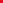 Available from Log Cabin Embroidery.Sweater with school crest: Lands’ End or Log Cabin Embroidery.Maroon only. The uniform polo must be worn underneath the sweater.¼ Zipper top with school crest: Maroon only.Purchased for $40 from the GCC Spirit Wear Store. The polo must be worn underneath.*All uniforms must be in good condition - frayed, torn, or ripped uniforms are not permitted.Contact Information: Log Cabin Embroidery1616 McClure Road, Suite B
Monroeville, PA 15146
(724) 327-5929Logcabinembroidery.comLands’ End: www.landsend.com Preferred school code: 900149006DRESS DOWN DAYS***The following are NOT permitted for Dress Down Days:Ripped, torn jeans/pants, legging (jegging) style pants, pajama bottoms, ANY sleeveless or low “V” neck shirts, shorts/skorts/skirts/dresses ABOVE the knee of ANY kind, (including shorts/skorts/skirts/dresses worn with tights),bare midriffs, clothing with inappropriate pictures/sayings.No flip flops or sandals. No crocs of any kind.